Significado de Politraumatismosubstantivo masculinoReunião das contusões, lesões ou ferimentos, que, distribuídos em várias partes do corpo, resultam de alguma ação extremamente violenta, provavelmente ocasionada por um acidente ou por outro agente externo.Etimologia (origem da palavra politraumatismo). De poli, grande número, + traumatismo.Definição de PolitraumatismoClasse gramatical: substantivo masculino
Separação silábica: po-li-trau-ma-tis-mo
Plural: politraumatismos Exemplos com a palavra politraumatismoDe acordo com os bombeiros, ele sofreu politraumatismo.Folha de S.Paulo, 29/07/2009Segundo ele, o laudo médico indica que a causa da morte foi hemorragia interna e politraumatismo.Folha de S.Paulo, 08/08/2009Além da identidade dos corpos, a perícia feita em três deles revelou que a causa da morte foi politraumatismo, ou seja, lesões provocadas por forte impacto.Folha de S.Paulo, 30/06/2009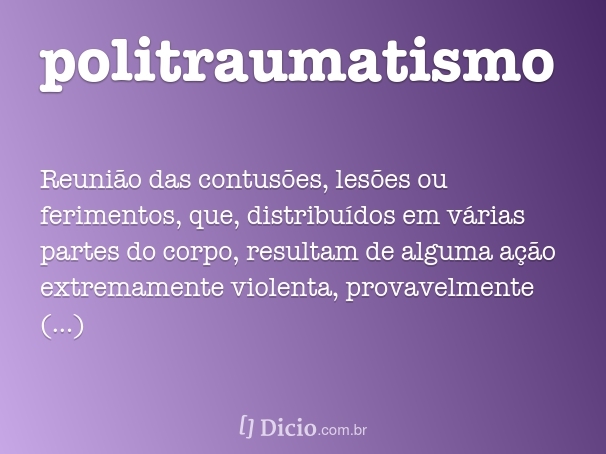 